   Об утверждении реестра мест (площадок)    накопления  твердых коммунальных отходов    на территории Кильдюшевского    сельского поселения       Руководствуясь со статьей 13.4.Федерального закона «Об отходах производства и потребления», постановления администрации Кильдюшевского  сельского поселения  №61 от 18.12.2018г. «Об упорядочении обустройства мест (площадок) накопления твёрдых коммунальных отходов и ведения их реестра на территории  Кильдюшевского сельского поселения Яльчикского района  Чувашской Республики», администрация Кильдюшевского сельского поселения п о с т а н о в л я е т:   1. Утвердить реестр мест (площадок) накопления твердых коммунальных отходов, расположенных на территории Кильдюшевского сельского поселения согласно приложению.   2. Настоящее постановление опубликовать  в информационном бюллетене «Вестник Кильдюшевского сельского поселения» и разместить на официальном сайте администрации Кильдюшевского сельского поселения.    3. Настоящее постановление вступает в силу после его официального опубликования.     4. Контроль за исполнением данного постановления оставляю за собой.Глава  Кильдюшевского сельского поселения                                                                             Л.А.Кошкин Приложение
к постановлению администрации Кильдюшевского сельского поселения № 8    от   01.03.2019 г.РЕЕСТР МЕСТ (ПЛОЩАДОК) НАКОПЛЕНИЯ ТВЕРДЫХ КОММУНАЛЬНЫХ ОТХОДОВ НА ТЕРРИТОРИИ КИЛЬДЮШЕВСКОГО СЕЛЬСКОГО ПОСЕЛЕНИЯ №Данные о нахождении мест (площадок) накопления твердых коммунальных отходовТехнические характеристики мест (площадок) накопления твердых коммунальных отходовДанные о собственниках мест (площадок) накопления твердых коммунальных отходовДанные об источниках образования твердых коммунальных отходов, которые складируются в местах (на площадках) накопления  твердых коммунальных отходов1Контейнерная площадкаул. Кооперативная, 40 м. Севернее от д.12Бетонное основаниеАдминистрация Кильдюшевского сельского поселения Яльчикского района Чувашской РеспубликиЖители
итьелиаПинерыа ется)о поселенияки с. Новое Тинчурино2ул. Центральная, 40 м. Восточнее от  д.60 (переулок)Бетонное основаниеАдминистрация Кильдюшевского сельского поселения Яльчикского района Чувашской РеспубликиЖителис. Новое Тинчурино3пер. Восточный, 50 м. Западнее от  д.№1Бетонное основаниеАдминистрация Кильдюшевского сельского поселения Яльчикского района Чувашской РеспубликиЖителис. Новое Тинчурино4ул. Ерыклинская, 20 м. Западнее от д.18Бетонное основаниеАдминистрация Кильдюшевского сельского поселения Яльчикского района Чувашской РеспубликиЖителид. Большая Ерыкла5ул. 40 лет Победы, 50 м. Восточнее от магазина «Триумф» д. 23. Бетонное основаниеАдминистрация Кильдюшевского сельского поселенияЖителид. Кильдюшево6ул. Нагорная, 30 м. Восточнее от  д.8(ч/з дорогу)Бетонное основаниеАдминистрация Кильдюшевского сельского поселенияЖителид. Кильдюшево7ул. Мостовая, 40 м. Южнее от магазина «Царский дворик» д.21.Бетонное основаниеАдминистрация Кильдюшевского сельского поселения Яльчикского района Чувашской РеспубликиЖителид. Шаймурзино8При въезде д. ЭмметевоБетонное основаниеАдминистрация Кильдюшевского сельского поселенияЖителид. Эмметево9ул. Кооперативная, 60 м. Западнее от здания Почты д.13.Бетонное основаниеАдминистрация Кильдюшевского сельского поселения Яльчикского района Чувашской РеспубликиЖителид. Полевые Пинеры10ул. Луговая,  20 м. Южнее от дома №34Бетонное основаниеАдминистрация Кильдюшевского сельского поселения Яльчикского района Чувашской РеспубликиЖителис. Кушелга11Ул. Центральная, 20 м. Западнее от дома №5Бетонное основаниеАдминистрация Кильдюшевского сельского поселения Яльчикского района Чувашской РеспубликиЖителис. Кушелга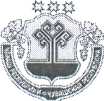 